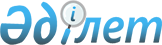 Ақжар аудандық мәслихатының 2018 жылғы 26 желтоқсандағы № 35-8 "2019-2021 жылдарға арналған Ақжар ауданы Талшық ауылдық округінің бюджетін бекіту туралы" шешіміне өзгеріс енгізу туралыСолтүстік Қазақстан облысы Ақжар аудандық мәслихатының 2019 жылғы 7 қазандағы № 46-1 шешімі. Солтүстік Қазақстан облысының Әділет департаментінде 2019 жылғы 8 қазанда № 5598 болып тіркелді
      Қазақстан Республикасының 2001 жылғы 23 қаңтардағы "Қазақстан Республикасындағы жергілікті мемлекеттік басқару және өзін-өзі басқару туралы" Заңының 6-бабына, Қазақстан Республикасының 2016 жылғы 6 сәуірдегі "Құқықтық актілер туралы" Заңының 26-бабына сәйкес Ақжар аудандық мәслихаты ШЕШІМ ҚАБЫЛДАДЫ:
      1. Ақжар аудандық мәслихатының "2019-2021 жылдарға арналған Ақжар ауданы Талшық ауылдық округінің бюджетін бекіту туралы" 2018 жылғы 26 желтоқсандағы № 35-8 шешіміне (2019 жылдың 14 қаңтарында Қазақстан Республикасы нормативтік құқықтық актілерінің электрондық түрдегі эталондық бақылау банкінде жарияланған, Нормативтік құқықтық актілерді мемлекеттік тіркеу тізілімінде № 5125 тіркелген) мынадай өзгеріс енгізілсін:
      қазақ тіліндегі 1 тармақтың 1) тармақшасы жаңа редакцияда жазылсын:
       "1. 2019-2021 жылдарға арналған Ақжар ауданы Талшық ауылдық округінің бюджеті осы шешімге тиісінше 1, 2 және 3 қосымшаларға сәйкес, оның ішінде 2019 жылға келесі көлемдерде бекітілсін:
      1) кірістер – 33 835,9 мың теңге:
      салықтық түсімдер – 20 071 мың теңге;
      салықтық емес түсімдер – 237,9 мың теңге;
      негізгі капиталды сатудан түсетін түсімдер – 0 мың теңге;
      трансферттер түсімі – 13 527 мың теңге;";
      шешімнің орыс тіліндегі мәтіні өзгеріссіз қалдырылсын. 
      2. Осы шешім 2019 жылдың 1 қаңтарынан бастап қолданысқа енгізіледі.
					© 2012. Қазақстан Республикасы Әділет министрлігінің «Қазақстан Республикасының Заңнама және құқықтық ақпарат институты» ШЖҚ РМК
				
      Солтүстік Қазақстан облысының 
Ақжар аудандық мәслихат 
сессиясының төрағасы 

А.Көпеев

      Солтүстік Қазақстан облысының 
Ақжар аудандық мәслихаттың 
хатшысы 

А.Хоршат
